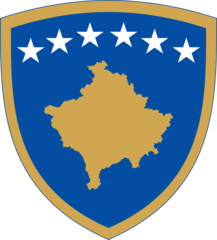 _________________________________________________________Strategjia e Sigurisë e Kosovës_________________________________________________________Fjala e Kryeministrit të Republikës së KosovësHyrje Republika e Kosovës është shtet i ri, që ka trashëguar një histori komplekse. Si një vend në zonën qendrore të Evropës Juglindore, i çliruar pas një lufte të ashpër dhe ndërhyrjes së mëpasshme ndërkombëtare, ka fituar pavarësinë në partneritet me aleatët e saj demokratikë. Lufta e popullit të Kosovës për të qenë i lirë, i sigurt e për të jetuar në paqe,  ka qenë një rrugëtim i dhimbshëm dhe historik, që ka përfunduar në vitin 1999. Në vitin 2008 Kosova është shpallur Republikë e pavarur dhe sovrane, duke vazhduar ta ketë vlerë larmin etno-kulturor, ku të gjithë qytetarët e saj gëzojnë të drejta dhe liri të barabarta, ndërsa si shtet demokratik nuk ka pretendime territoriale ndaj asnjë vendi tjetër. Këto parime Republika e Kosovës i ka të mishëruara në Kushtetutë dhe në ligjet e saj, sikurse dhe në dokumente të tjera, që pasqyrojnë politikat e saj shtetërore dhe sektoriale. Strategjia e Sigurisë e Kosovës është dokumenti kryesor i vendit që shpalos orientimin afatgjatë të institucioneve të Republikës së Kosovës për të realizuar aspiratat e popullit të Kosovës për të jetuar në paqe, në liri dhe në demokraci. Populli i Kosovës si dhe përfaqësuesit e tij, të zgjedhur me votën e lirë, në bashkëpunim me institucionet dhe partnerët ndërkombëtarë, do të angazhohen për të realizuar vizionin dhe qëllimet strategjike afatgjata të vendit.Vizioni Republika e Kosovës është vend në paqe, i lirë, i sigurt dhe i begatë, me zhvillim të qëndrueshëm, ku mbizotëron sundimi i ligjit, ku ruhet dhe mbrohet kultura, trashëgimia dhe mjedisi, dhe i cili angazhohet në mënyrë të përhershme për promovimin dhe kultivimin e fqinjësisë së mirë, miqësisë dhe partneritetit të qëndrueshëm me vendet e tjera, duke u bazuar në vlera të përbashkëta.Mjedisi i sigurisëGlobalBota moderne karakterizohet me zhvillim të hovshëm dhe eksponencial të paprecedent në historinë e njerëzimit. Procesi i globalizimit, dhe pasojat e tij, kanë ndryshuar përgjithmonë mënyrën e të jetuarit dhe të menduarit, duke ofruar mundësi të mëdha si për zhvillim ashtu edhe për konfrontim.Sistemi demokratik i bazuar në vlera, parime, dhe rregulla të përbashkëta, kohëve të fundit, është duke u sfiduar në mënyrë serioze. Tradita evro-atlantike dhe arkitektura e saj e sigurisë politike dhe ekonomike është duke u ballafaquar me sfida, të cilat janë duke vënë në pah brishtësinë e rendit botëror. Shtetet autoritare, anembanë botës, në përpjekjet për konsolidimin dhe forcimin e pushtetit dhe projektimin e fuqisë së tyre për dominim dhe shtrirje të hegjemonisë përbëjnë rrezik të madh për botën demokratike. Një botë gjithnjë e më e ndërvarur dhe më e ndërlidhur ka vënë në pah nevojën që të rishikohen konceptet e sigurisë tradicionale, duke u fokusuar gjithnjë e më shumë në aspektet e sigurisë njerëzore, si pjesë e pandashme e sigurisë kombëtare dhe asaj ndërkombëtare. Sfida si ndryshimet klimatike, ndotja e mjedisit, siguria energjetike, krimi e siguria kibernetike dhe përhapja e sëmundjeve ngjitëse nuk njohin kufij. Në veçanti, pandemia e COVID-19 ka dëshmuar që përballë sfidave dhe kërcënimeve komplekse është e domosdoshme të kemi bashkëpunim të ngushtë ndërmjet shteteve dhe organizatave ndërkombëtare, ndjeshmëri e solidaritet më të lartë për zbutjen e efekteve shkatërruese si ndaj jetës së njerëzve, ashtu dhe ndaj ekonomive. Prandaj, aspekti i sigurisë njerëzore kërkon rritjen e kapaciteteve dhe aftësive për reagim, me qëllim të parandalimit dhe menaxhimit të krizave, me fokus në ndërtimin e  sistemeve të paralajmërimit të hershëm dhe rritjes së resurseve institucionale në dispozicion. Përderisa ndryshimet klimatike, ndotja e mjedisit, siguria energjetike dhe përhapja e sëmundjeve ngjitëse përbëjnë sfidë për sigurinë globale dhe vendore. Situata ndërlikohet edhe në mungesë të resurseve ose nga shfrytëzimi jo i drejtë i tyre, i kombinuar me nevojën për diversifikim.Në anën tjetër shfaqja e luftërave konvencionale në kontinentin evropian e përforcuar me elemente hibride, është bërë realitet që përbën kërcënimin më të madh për paqen, stabilitetin dhe sigurinë në Evropë dhe në botë. Agresioni rus ndaj Ukrainës me synim të pushtimit të një shteti sovran dhe demokratik është rreziku kryesor, me mundësi të zgjerimit dhe shtrirjes së konfliktit edhe në pjesët të tjera të Evropës. Në të njëjtën kohë, konfrontimi ndërmjet Lindjes dhe Perëndimit me përmasa më të gjera dhe me efekte shkatërruese për rendin botëror është gjithnjë e më i mundshëm. Rusia dhe shtetet e tjera autoritare, të cilat marrëdhëniet ndërkombëtare i shohin si raporte transaksionale ndërmjet palëve, synojnë destabilizimin e botës demokratike, përmes përçarjes së aleancave perëndimore. Gërshetimi i këtyre interesave shkatërrues i kombinuar me elementet e krimit të organizuar trans-nacional dhe terrorizmit ngrehin shqetësime për mjedisin global të sigurisë.   Rajonal Mjedisi global i sigurisë ndikon në gjendjen e gadishullit të Evropës Juglindore, ku paqartësitë lidhur me perspektivën e integrimit të vendeve të rajonit në Bashkimin Evropian dhe në Aleancën Veri-atlantike përbëjnë sfidë ndaj paqes, stabilitetit dhe sigurisë në rajon. Për më tepër, çështjet e hapura ndërmjet vendeve fqinje e shumëfishojnë mundësinë për destabilizim të rajonit, të përkeqësuara ndjeshëm nga ndërhyrja e Rusisë si faktor i jashtëm. Po ashtu, sfidat e tjera, sikurse mungesa e sundimit të ligjit, krimi i organizuar dhe korrupsioni, rritja e pamjaftueshme ekonomike dhe mungesa e kohezionit social ndikojnë negativisht në gjendjen e sigurisë.Përderisa shumica e vendeve të rajonit janë anëtarësuar apo synojnë të anëtarësohen në NATO dhe kanë qëllim të integrohen në BE, shteti serb qëndron qëllimshëm ambivalent në orientimet e tij. Për më tepër, Serbia ka shtuar bashkëpunimin politik, ekonomik, ushtarak dhe në sferën e inteligjencës me shtetin rus. Në të njëjtën kohë, bashkëpunimi serbo-rus ndodh në kontekstin e përpjekjeve të vazhdueshme të Rusisë për dobësimin e rendit të vendosur nga investimi afatgjatë ndërkombëtar për paqe dhe demokratizim të vendeve të rajonit, e cila veçanërisht vërehet në sfidat e paraqitura ndaj rendit kushtetues në Mal të Zi dhe Bosnjë e Hercegovinë. Lobimi i pandërprerë i Serbisë dhe përpjekjet e saj për të parandaluar Kosovën që të jetë pjesë e organizatave ndërkombëtare dhe rajonale shpërfaqin qartazi qasjen bllokuese e penguese të saj ndaj rendit të vendosur në rajon.Në anën tjetër, armatosja në rritje e Serbisë me qëllim që të marrë rolin e një hegjemoni rajonal, rrit drejtpërdrejt dilemën e sigurisë dhe mbetet burim i identifikuar i kërcënimit jo vetëm për Kosovën, por gjithashtu edhe për vendet e rajonit. Për më tepër, Serbia si nismëtare e luftërave që kanë përfshirë pothuajse të gjitha vendet e rajonit në një periudhë jo të largët kohore, nuk ka dëshmuar vullnet për të pranuar përgjegjësitë e saj nga e kaluara e dhunshme, gjë që minon përpjekjet për pajtim dhe bashkëpunim ndërmjet popujve të rajonit.Çështje kryesore e hapur në rajon është pretendimi territorial i Serbisë ndaj Republikës së Kosovës dhe përpjekjet për të destabilizuar rendin kushtetues përmes krijimit të mekanizmave bllokues brenda vendit që pamundësojnë funksionimin normal të shtetit. Në kuadër të dialogut me Serbinë, të lehtësuar nga Bashkimi Evropian, janë arritur një numër marrëveshjesh të veçanta, zbatimi i të cilave ka ngecur, sidomos për shkak të mungesës së gatishmërisë nga pala serbe. Prandaj, përfundimi i dialogut, në qendër të së cilit është njohja e ndërsjellë ndërmjet dy vendeve, përmbyll procesin e vendosjes së paqes së qëndrueshme në rajon.Kërcënimet, rreziqet dhe sfidat ndaj Republikës së KosovësRepublika e Kosovës, si shteti më i ri në Evropë në partneritet me botën demokratike, gëzon përkrahjen nga organizatat ndërkombëtare, sikurse dhe nga aleatët e fuqishëm. Në të njëjtën kohë, Kosova ballafaqohet me një mori rreziqesh globale të ndërlikuara dhe të ndërlidhura, me kontestet e pazgjidhura rajonale dhe problemet e brendshme. Republika e Kosovës, sidomos sektori i saj i sigurisë, janë produkt i përbashkët i popullit të saj dhe më shumë se dy dekadave të bashkëpunimit për zhvillim të ofruar nga OKB-ja, NATO-ja, BE-ja, OSBE-ja dhe organizata të tjera shumëpalëshe si dhe partnerët kryesorë dypalësh sikurse Shtetet e Bashkuara dhe aleatët e tjerë të botës demokratike, duke pasqyruar praktikat moderne, demokratike, strategjike, operacionale dhe mbikëqyrëse në rajon. Kërcënimet ndaj integritetit territorial dhe karakterit unitar të Republikës së Kosovës, paqes, stabilitetit dhe prosperitetit ndërlidhen me trendët globale dhe rajonale. Sfida kryesore e sigurisë për Republikën e Kosovës është pretendimi territorial i Serbisë ndaj Kosovës dhe përpjekja aktive, e vazhdueshme e shtetit serb për të parandaluar avancimin dhe integrimin e Kosovës në strukturat evro-atlantike dhe në organizatat e mekanizmat e tjerë ndërkombëtarë. Mundësia e një sulmi ushtarak konvencional ndaj sovranitetit dhe integritetit territorial të Republikës së Kosovës nuk është e lartë, kryesisht për shkak të prezencës dhe mandatit të forcave të udhëhequra nga NATO-ja. Në çfarëdo rasti, mjedisi dinamik global dhe rajonal i sigurisë, imponon që një kërcënim i tillë të vlerësohet në mënyrë konstante si dhe të merret në konsideratë, sepse, pavarësisht se veprimet eventuale ushtarake aktualisht frenohen, Serbia e ka bërë të qartë qëllimin  e saj për mundësinë e ndërhyrjes, dhe në vazhdimësi demonstron rritjen e mjeteve dhe kapaciteteve ushtarake.Ndërhyrja në çështjet e brendshme të Kosovës, nga shteti serb nëpërmjet ndikimit dhe instrumentalizimit të popullatës lokale të komunitetit serb, përqendrohet kryesisht në pjesën veriore të Kosovës. Integrimi jo i plotë i kësaj pjese të popullatës i mundëson Serbisë që në vazhdimësi të shfrytëzojë raportet ndëretnike në favor të qëllimeve të saj armiqësore dhe subversive. Këto aktivitete kanë për synim destabilizimin, pengimin e funksionalitetit dhe zhvillimit afatgjatë të vendit. Republika e Kosovës është e ekspozuar ndaj kërcënimeve hibride, që përfshijnë elemente jo-konvencionale, asimetrike, operacione të shtrirjes së ndikimit, dhe sulme kibernetike të cilat synojnë dobësimin e sovranitetit të vendit, cenimin e integritetit dhe dëmtimin e subjektivitetit ndërkombëtar.  Për shkak të pozitës gjeografike, historisë dhe realitetit të tanishëm politik, që përfshin mungesën e anëtarësimit në organizata kyçe rajonale dhe ndërkombëtare, Kosova është e ekspozuar në mënyrë të vazhdueshme ndaj aktiviteteve armiqësore politike dhe të inteligjencës të aktorëve të huaj shtetërorë dhe jo-shtetërorë që tentojnë të cenojnë interesat kombëtare, aspiratat dhe orientimin e evro-atlantik të Kosovës. Këta aktorë shënjestrojnë  stabilitetin e brendshëm, zhvillimin ekonomik, sektorët e mbrojtjes dhe sigurisë, duke synuar jo vetëm mbledhjen e informacionit por gjithashtu edhe krijimin e konfuzionit nëpërmjet dezinformatave, nxitjes së përçarjeve, trazirave, si dhe konflikteve ndër-etnike.Ndërlikimet e ndryshimeve klimatike, katastrofat e mundshme natyrore dhe njerëzore, si dhe më e rëndësishmja përpjekjet e qëllimshme të aktorëve shtetërorë dhe jo-shtetërorë për të kompromentuar apo vënë nën kontroll infrastrukturën kritike kombëtare janë  të vazhdueshme. Për më tepër, rrezikshmëria rritet nga ndërlikimet që shkaktohen nga mungesa e infrastrukturës së avancuar, zhvillimi i pamjaftueshëm industrial si dhe jo-stabilitetit energjetik në periudhën para dhe pas luftës, të cilat sfidojnë zhvillimin e mëtejmë ekonomik dhe të sigurisë në Kosovë. Sfidë kritike është ndërveprueshmëria, koordinimi dhe komunikimi për menaxhimin e krizave emergjente ndërmjet strukturave të sektorit të rendit dhe sigurisë publike.Qytetarët e Republikës së Kosovës, si brenda ashtu dhe jashtë vendit, janë shënjestra të mundshme për rekrutim nga organizatat ekstremiste të dhunshme me orientim politik etno-nacionalist apo religjioz. Mundësia e sulmeve terroriste në Kosovë, madje edhe shfrytëzimi i territorit në mënyrë të përkohshme për strehim ose si rrugë transiti nga individë, organizata terroriste apo resurse të tyre do të ndikonte në stabilitetin politik dhe ekonomik të vendit. Ngjashëm me vendet e tjera të rajonit, niveli dhe perceptimi i korrupsionit në vend, ndikon negativisht në thithjen e investimeve të huaja dhe në imazhin në arenën ndërkombëtare. Tutje ndikon drejtpërsëdrejti në zhvillimin ekonomik, shërbime efektive dhe efikase publike dhe shtetërore, dhe në masë të madhe ka ndikim në besueshmërinë në institucionet shtetërore. Sektori i sundimit të ligjit, prokurimi, dhënia e lejeve dhe licencave mbesin të cenueshme ndaj korrupsionit. Krimi i organizuar vendor dhe ndërkombëtar përfshin, por nuk kufizohet, në trafikimin, prodhimin dhe shpërndarjen e drogës, trafikimin e njerëzve dhe armëve, krimin kibernetik si dhe krimet financiare, duke përfshirë shpëlarjen e parave. Mungesa e anëtarësimit në INTERPOL, dhe organizata të ngjashme të sigurisë e detyron shtetin që të mbështetet në një mori marrëveshjesh komplekse bashkëpunimi dypalëshe. Në kohën kur organizatat kriminale shfrytëzojnë teknologji të sofistikuar, kjo mungesë rezulton në vonesa dhe ndikon në aftësitë e forcave të rendit që të parandalojnë aktivitet kriminale. Po ashtu, besueshmëria e qytetarëve në sistemin e drejtësisë, në luftën e suksesshme kundër krimit dhe korrupsionit rrit perceptimin si dhe ndikon në mungesën e sigurisë në vend.Reformat e ngadalshme në sundimin e ligjit, arsim, zhvillim ekonomik  shëndetësi dhe administratë publike vazhdojnë të krijojnë sfidë për përmbushjen e nevojave të tanishme dhe të ardhshme të qytetarëve. Këto sfida kanë ndikuar që të ketë intervale të kohëpaskohshme të emigrimit të ligjshëm dhe të paligjshëm në dekadën e fundit, kryesisht drejt vendeve të zhvilluara perëndimore.Përballja me kërcënimet, rreziqet dhe sfidat që i kanosen Republikës së Kosovës kërkojnë rritje të përpjekjeve drejt vazhdimit të identifikimit, rekrutimit, zhvillimit dhe ruajtjes së nëpunësve të sektorit publik dhe profesionistëve të tjerë që i shërbejnë shtetit dhe qytetarëve të tij me integritet, kompetencë, profesionalizëm dhe krenari. Qëndrueshmëria, vendosmëria dhe angazhimi i çdo burri, gruaje dhe fëmije për të mos harruar kurrë koston e lirisë, përcakton kushtin që shteti dhe qytetarët e tij të adresojnë çfarëdo sfide me nder e krenari dhe në partneritet të ndërtuar mbi parimin e respektit dhe profesionalizmit. Interesat shtetërorë të Republikës së KosovësRepublika e Kosovës realizon dhe ruan interesat vitale të saj, duke respektuar parimin e lirisë, të barazisë dhe të demokracisë, duke qenë e përkushtuar për zgjidhje paqësore të mosmarrëveshjeve si dhe duke promovuar paqe, stabilitet dhe bashkëpunim të ndërsjellë me vendet e tjera. Interesat vitale shtetërore të sigurisë janë:Mbrojtja e sovranitetit dhe integritetit territorial;Ruajtja e rendit kushtetues dhe siguria publike;Siguria njerëzore; Integrimi në strukturat evro-atlantike dhe mekanizmat e tjerë ndërkombëtarë.    Realizimi dhe ruajtja e këtyre interesave, bëhet nëpërmjet arritjes së objektivave strategjike, të cilat ndërlidhen dhe reflektojnë në një apo më shumë interesa shtetërore. Mbrojtja e sovranitetit dhe integritetit territorial Mbrojtja e sovranitetit dhe integritetit territorial nga kërcënimet e jashtme sikurse dhe të brendshme ndaj territorit të vendit është interes vital i Republikës së Kosovës. Republika e Kosovës mobilizon gjithë popullin e saj dhe shfrytëzon gjithë potencialin ushtarak, ekonomik, dhe kapacitetet e tjera në mbrojtje të vendit, pavarësisht fuqisë së kundërshtarit.  Mbrojtja e sovranitetit dhe integritetit territorial realizohet në koordinim dhe bashkëpunim të plotë me praninë e trupave ushtarake ndërkombëtare të udhëhequra nga NATO-ja dhe me partnerët strategjikë të Kosovës. 3.1.1 	Zhvillimi dhe mirëmbajtja e një sistemi të fuqishëm të mbrojtjesInstitucionet e sigurisë dhe të mbrojtjes fuqizohen më tutje duke rritur në mënyrë të vazhdueshme kapacitetet njerëzore, teknologjike dhe sistemet e mbrojtjes. Funksioni primar i Forcës së Sigurisë së Kosovës është mbrojtja e sovranitetit dhe integritetit territorial dhe pavarësisë së Republikës së Kosovës nga kërcënimet dhe rreziqet që mund t’i kanosen. Forca e Sigurisë së Kosovës zhvillon dhe mirëmban aftësitë ushtarake për mbrojtje, lëvizshmëri e manovrim dhe kapacitetet e tjera të mbështetjes luftarake me qëllim të funksionit mbrojtës. Forca e Sigurisë së Kosovës zhvillon dhe mirëmban një sistem efektiv të mbrojtjes me qëllim të ballafaqimit efikas me sfidat e sigurisë, rreziqet dhe kërcënimet e së ardhmes. Ministria e Mbrojtjes dhe FSK-ja avancojnë dhe modernizojnë sistemin e personelit aktiv dhe rezervë, forcojnë kapacitetet e inteligjencës së mbrojtjes, sistemet e armatimit dhe kapacitetet e tjera të veçanta, në përputhje me nevojat strategjike, kërkesat operacionale dhe taktike. Të gjitha kapacitetet e nevojshme për identifikimin e hershëm dhe luftimin e operacioneve hibride me të cilat shtetet, organizatat apo individët në spektrin më të gjerë kërcënojnë sigurinë kombëtare zhvillohen nëpërmjet një sistemi vendor të mbrojtjes. Republika e Kosovës synon në mënyrë graduale të rritë buxhetin për sektorin e mbrojtjes deri në 2% të Prodhimit të Brendshëm Bruto, si zotim standard i NATO-s. Po ashtu, Republika e Kosovës ka themeluar fondin për siguri dhe mbrojtje, me qëllim të mbledhjes së donacioneve, për mbështetjen e prioriteteve në fushën e mbrojtjes dhe sigurisë, infrastrukturën e sigurisë dhe të ngjashme. Këto rritje të linjave buxhetore do të mundësojnë mirëmbajtjen dhe zhvillimin e kapaciteteve të reja. FSK vazhdimisht do të rishikojë strukturën organizative të saj, për t’iu përshtatur kohës dhe detyrave që dalin në funksion të realizimit dhe ruajtjes së interesave vitalë shtetërorë. Po ashtu, Qeveria e Republikës së Kosovës do të vlerësoj fizibilitetin për zhvillimin e modeleve më të përshtatshme të rezervës vullnetare si dhe atë të shërbimit të obligueshëm ushtarak sipas praktikave bashkëkohore të shteteve perëndimore në përputhje me rrethanat, kushtet dhe resurset vendore. Në të njëjtën kohë, Ministria e Mbrojtjes në bashkëpunim me Ministrinë e Arsimit, Shkencës, Teknologjisë dhe Inovacionit, si dhe me institucionet e tjera përkatëse, do të hartojnë Programin Edukues të Mbrojtjes dhe Sigurisë.Qeveria e Republikës së Kosovës inkurajon, mbështet dhe lehtëson zhvillimin e industrisë së mbrojtjes, me theks të veçantë në prodhimin dhe inovacionin e municioneve dhe armatimeve. Kontrolli dhe mbikëqyrja civile e Forcës së Sigurisë së Kosovës, si dhe të gjitha institucioneve të tjera të sigurisë dhe të rendit, si praktikë dhe standard demokratik do të bëhet përmes fuqizimit të agjencive të pavarura, institucioneve ekzekutive dhe parlamentare. 3.1.2	Zhvillimi dhe ngritja e inteligjencës shtetëroreRepublika e Kosovës fuqizon shërbimet e inteligjencës për të konsoliduar një sistem kompetent profesional, të besueshëm, të mbikëqyrur dhe të menaxhuar mirë. Kapacitetet njerëzore, financiare dhe teknike sikurse dhe koordinimi dhe bashkëpunimi ndër-institucional, rriten dhe zhvillohen në vazhdimësi, duke synuar rritjen e produkteve cilësore, që mundësojnë vendimmarrje të bazuar mbi informacione dhe analiza të sakta, relevante dhe me kohë, si pjesë e një sistemi të integruar të inteligjencës. Gjithashtu, Republika e Kosovës maksimizon bashkëpunimin dypalësh dhe shumëpalësh me partnerët strategjikë në sektorin e inteligjencës shtetërore.3.1.3 	Zhvillimi dhe mbrojtja e infrastrukturës kritike kombëtare Republika e Kosovës, përmirëson, zhvillon dhe mbron infrastrukturën kritike kombëtare, si pjesë përbërëse e mbrojtjes së sovranitetit dhe integritetit territorial. Procesi i zhvillimit të infrastrukturës kritike kombëtare, sinkronizohet në nivel shtetëror dhe me sektorin privat (industrinë), me ndërveprueshmëri të plotë si në plane zhvillimore ashtu edhe në ekzekutim dhe mbikëqyrje. Planet zhvillimore definojnë përgjegjësitë dhe detyrat e institucioneve kombëtare për sigurinë kibernetike dhe infrastrukturën kritike, që nga koordinimi i nismave ligjore dhe strategjike deri te zhvillimi i kapaciteteve dhe funksioneve mbrojtëse te tyre. Fokusi është te zhvillimi i aftësive kolektive (publike dhe private) për ndarje të informacionit, aftësive për paralajmërim të hershëm, vetëdijes kolektive si dhe aftësive për mbrojtje të infrastrukturës kritike. Gjithashtu, prioritet është zhvillimi i politikave për krijimin e rezervave shtetërore në rast krize, duke u dhënë status të pasurive  vitale shtetërore.Republika e Kosovës investon në fushën e sigurisë kibernetike, infrastrukturë kritike, inovacion e teknologji dhe rritje të aftësive – njëkohësisht edhe duke orientuar dhe promovuar zhvillimin në raport me prioritetet rajonale dhe sektoriale (brenda shtetit).Ruajtja e rendit kushtetues dhe siguria publike Ruajtja e rendit publik dhe e kushtetues është interes vital shtetëror që do të zbatohet në tërë hapësirën gjeografike të Kosovës. Institucionet e Republikës së Kosovës ushtrojnë kompetencat kushtetuese dhe ligjore në përputhje me vlerat dhe parimet e përcaktuara në Kushtetutë, në mënyrë të barabartë, për të gjithë qytetarët e Kosovës. Institucionet e Republikës së Kosovës angazhohen për fuqizimin e funksionimit demokratik të institucioneve dhe ndarjes së pushteteve, si dhe respektimin e lirive dhe të drejtave themelore. Për të mundësuar funksionimin e shtetit të së drejtës, zhvillimin ekonomik dhe mirëqenien e qytetarëve, synohet avancimi i mëtutjeshëm i sistemit të drejtësisë dhe organeve të rendit, fuqizimi i besimit të qytetarëve te sistemi i drejtësisë si dhe reformimi i sistemit të drejtësisë dhe organeve të rendit në konsultim me shoqërinë civile dhe partnerët e saj si Shtetet e Bashkuara të Amerikës dhe Bashkimin Evropian. Ngritja e kapaciteteve të Policisë së KosovësMinistria e Punëve të Brendshme do të vazhdojë me avancimin e politikave me qëllim të ngritjes së kapaciteteve dhe efikasitetit të Policisë së Kosovës. Me qëllim të reformimit dhe modernizimit të vazhdueshëm, Policia do të rishikojë organizimin e saj të brendshëm, për të shfrytëzuar burimet njerëzore në mënyrë sa më efikase për të kryer detyrat policore. Ashtu siç parashihet në Ligjin për Policinë, do të themelohet Policia Rezervë, e cila do të mund të angazhohet për ta ndihmuar policinë në ruajtjen e rendit dhe sigurisë publike në rrethana të jashtëzakonshme ose urgjente. Në Policinë e Kosovës do të investohet vazhdimisht në ngritjen dhe në zhvillimin e kapaciteteve, në furnizimin me pajisje të nevojshme për të kryer detyrat e saj operacionale, si dhe në kontrollimin dhe mbikëqyrjen e kufirit shtetëror. 3.2.2 	Luftimi i korrupsionit dhe krimit të organizuarInstitucionet e Republikës së Kosovës angazhohen për luftimin efikas të krimit të organizuar dhe korrupsionit, duke përditësuar, duke avancuar dhe duke zbatuar kornizën e politikave në fushën e trafikimit me qenie njerëzore, të drogave, të armëve, të krimit kibernetik si dhe të kontrabandimit të emigrantëve. Gjithashtu, do të forcohet dhe ruhet integriteti dhe besueshmëria e policisë dhe sistemit gjyqësor e prokurorial, si dhe do të arrihet komunikimi i duhur publiko-privat dhe kultivimi i kulturës së bashkëpunimit të qytetarëve me organet e rendit, për pjesëmarrje aktive të tyre në sistemin e sigurisë kombëtare. Për këtë qëllim, institucionet e sigurisë dhe të zbatimit të ligjit do të zbatojnë me përpikëri ligjin për mbrojtjen e sinjalizuesve dhe do të ndërtojë kapacitete për mbrojtjen e tyre. Ndër të tjera, Qeveria e Republikës së Kosovës do të rritë bashkëpunimin me vendet e rajonit në luftimin e krimit të organizuar ndërkufitar. Luftimi i terrorizmit dhe ekstremizmit të dhunshëmTerrorizmi dhe ekstremizmi i dhunshëm mbeten ndër kërcënimet kryesore për sigurinë globale, rajonale dhe vendore. Përveç jetës dhe pronës së qytetarëve, ato kërcënojnë dhe vlerat demokratike dhe bazat e shoqërisë. Republika e Kosovës do të jetë pjesë aktive në luftën globale kundër terrorizmit dhe financimit të tij, si dhe do të mbështesë rezolutën 2396 të OKB-së, partnerët dhe mekanizmat ndërkombëtarë që trajtojnë këtë fushë. Qeveria e Republikës së Kosovës bën analiza të vazhdueshme të arritjeve të deritashme dhe do të vazhdojë me programet e deradikalizimit, krahas atyre për rehabilitimin dhe ri-integrimin e luftëtarëve dhe familjeve të tyre që kthehen nga luftërat e huaja. Me qëllim të luftimit të terrorizmit dhe ekstremizmit të dhunshëm, do të hartohet Strategjia për luftimin e terrorizmit dhe ekstremizmit të dhunshëm që shpie në terrorizëm, ku do të përcaktohen detyrat dhe përgjegjësitë e institucioneve dhe format e ndërveprimit të tyre. 3.2.4 	Menaxhimi i emergjencaveKosova ka një ekspozim dhe cenueshmëri relativisht të lartë ndaj fatkeqësive natyrore dhe fatkeqësive të tjera. Llojet e ndryshme të katastrofave natyrore, sikurse vërshimet, thatësira, zjarret, tërmetet, temperaturat e larta dhe të tjera, si dhe prania e sasive të mëdha të materieve të rrezikshme, ndikojnë drejtpërdrejt dhe tërthorazi në nivelin e rrezikut dhe sigurisë për njerëzit, pronën, kafshët, trashëgiminë kulturore dhe në mjedis. Ndryshimet klimatike kanë një ndikim të rëndësishëm në cilësinë e mjedisit dhe burimeve të Republikës së Kosovës, rrjedhimisht edhe në sigurinë e saj. Përveç sferës mjedisore, ndryshimet klimatike mund të shkaktojnë pasoja të konsiderueshme në fushën e ekonomisë, kryesisht në bujqësi, menaxhim të ujit dhe energjisë, si dhe në ndryshime sociale të shoqëruara me rreziqe të sigurisë. Për këtë qëllim, Qeveria e Republikës së Kosovës do të zbatojë në plotni legjislacionin në fuqi për rezervat shtetërore dhe do ta përditësojë atë, duke siguruar pajisjet e nevojshme rezervë për rastet e emergjencave civile, në atë mënyrë që vendi të jetë në gjendje të përballojë krizat dhe gjendjet emergjente që mund t’i kanosen. Përmes planifikimit dhe veprimeve sipas ciklit të menaxhimit emergjent, parandalimit, gatishmërisë, reagimit dhe rimëkëmbjes, Qeveria e Republikës së Kosovës do të punojë për aftësimin e shoqërisë në atë mënyrë që ajo të jetë e qëndrueshme, për përballje me sukses me të gjitha fatkeqësitë. Në këtë drejtim, Republika e Kosovës do të fuqizojë komunikimin dhe shpërndarjen e informacionit, me qëllim të përmirësimit të ndërveprueshmërisë ndërmjet të gjitha institucioneve shtetërore, sektorit privat dhe OJQ-ve, ku mes tjerash do të funksionalizohet edhe sistemi i paralajmërimit në rast të fatkeqësive natyrore dhe fatkeqësive të tjera. Ministria e Punëve të Brendshme do të ndryshojë legjislacionin aktual si dhe do të hartojë kornizën e re strategjike me qëllim të parandalimit, gatishmërisë, reagimit dhe rimëkëmbjes në rast të emergjencave. Me qëllim të ngritjes së kapaciteteve reaguese të AME-së, do të krijohet Brigada e Mbrojtjes Civile, do të rritet numri i zjarrfikësve të angazhuar, në përputhje me standardet ndërkombëtare. Gjithashtu, do të themelohen dhe funksionalizohen Strukturat Shtetërore për Ndihmë dhe Shpëtim, do të hartohen programet për Funksionet e Menaxhimit Emergjent, si dhe do të bashkërendohen aktivitet me institucionet dhe ndërmarrjet publike për të ngritur dhe forcuar kapacitetet teknike të reagimit ndaj emergjencave.  Siguria njerëzoreMirëqenia dhe prosperiteti i qytetarëve brenda dhe jashtë vendit ArsimiQeveria e Republikës së Kosovës angazhohet për arsim cilësor dhe gjithëpërfshirës, që zhvillon potencialin dhe kompetencat e individëve, si dhe inkurajon mësimin gjatë gjithë jetës, në përputhje me trendët e transformimit global. Kosova synon zhvillimin parësor të nevojave shoqërore, emocionale, njohëse dhe fizike të një fëmije, në mënyrë që të ndërtojë një bazë të fortë dhe të gjerë për të mësuarit dhe mirëqenien gjatë gjithë jetës, si dhe krijimin e sistemit i cili ofron llogaridhënie në të gjitha nivelet e sistemit të arsimit. Rishikimi i ofertës së arsimit dhe aftësimit profesional si dhe përmirësimi i cilësisë, në funksion të zhvillimit të shkathtësive të transferueshme, shkathtësive digjitale, shkathtësive të ndërmarrësisë dhe shkathtësive teknike profesionale, në përputhje me nevojat e tregut të punës dhe me trendët e tranzicionit digjital dhe të gjelbër janë proces i vazhdueshëm. Shëndetësia Pandemia e COVID-19 ka shpërfaqur sfidat me të cilat ballafaqohet sistemi i shëndetësisë, jo vetëm në Kosovë por në të gjithë botën. Efektet e pandemisë, përveç në shëndetin e popullatës dhe sistemit të shëndetësisë, kanë shkaktuar pasoja të rënda në shoqëri dhe ekonomi, dhe ka vënë në pah se sistemi i shëndetësisë duhet trajtuar me një qasje gjithëpërfshirëse.  Resurset e mangëta financiare e infrastrukturore, kapacitetet njerëzore dhe mungesa e sistemit të paralajmërimit dhe reagimit të hershëm, shoqëruar me trendët e reja të braktisjes së vendit nga ana e profesionistëve mjekësorë janë disa prej sfidave me të cilat shoqërohet sektori i shëndetësisë. Prandaj institucionet e Republikës së Kosovës do të reformojnë sistemin e shëndetësisë, duke ndërtuar një qasje gjithëpërfshirëse strategjike në avancim të politikave të shëndetësisë, që përveç tjerash synojnë përmirësimin e shërbimeve profesionale mjekësore, ngritjen e kapaciteteve infrastrukturore si dhe njerëzore. Kjo do të arrihet përmes rritjes së buxhetit për shëndetësi si dhe përmes themelimit të Fondit për Sigurime Shëndetësore, si kushte për fillimin e grumbullimit të kontributeve. Paralelisht më këtë do të punohet në finalizimin e Sistemit Informativ Shëndetësor që rregullon sistemin e referimit të pacientëve në të gjitha nivelet e kujdesit shëndetësor dhe lirimin nga pagesa e premiumeve, bashkëpagesave dhe bashkëfinancimit për shërbime shëndetësore.Për më tepër, do të fuqizohen kapacitetet për luftimin e sëmundjeve ngjitëse, jo ngjitëse dhe sëmundjeve të rralla,  si dhe do të avancohet bashkëpunimi rajonal dhe ndërkombëtar. Po ashtu, synohet rrjetëzimi i mjekëve kosovarë në diasporë si dhe ndërlidhja me organizatat dhe odat e profesionistëve shëndetësorë, nëpërmjet programit të shkëmbimit të profesionistëve.                                                                                                                                                      Diaspora Diaspora ka dhënë kontribut historik për të ndërtuar një vend të lirë, demokratik dhe paqedashës dhe tani është kontribuues kyç për zhvillimin ekonomik dhe social të vendit. Po ashtu, diaspora është kontribuues dhe promovues i vlerave kulturore të Kosovës dhe ndikon në promovimin dhe përmirësimin e përfaqësimit dhe imazhit të Kosovës në botën.Kosova, në bashkëpunim me Republikën e Shqipërisë ndihmon ruajtjen e identitetit kulturor të diasporës përmes zhvillimit dhe përkrahjes së programeve të shkëmbimit profesional dhe akademik, dhe të mësimit të gjuhës. Po ashtu, duke u mbështetur në potencialin e diasporës për të ndihmuar zhvillimin socio-ekonomik të vendit, Kosova krijon politika që promovojnë, lehtësojnë dhe stimulojnë investimet e diasporës në vend. Qëndrueshmëria ekonomikeRepublika e Kosovës zhvillon një ekonomi të qëndrueshme, duke shfrytëzuar në mënyrë efektive dhe efikase kapacitetet e saj njerëzore, financiare dhe kapitale, duke ruajtur stabilitetin makro-fiskal dhe duke zbatuar politika që rrisin mirëqenien e qytetarëve, që ndikon në përmirësimin e mjedisit të sigurisë. Institucionet angazhohen seriozisht në përmirësimin e vazhdueshëm të bilancit tregtar përmes rritjes së konkurrencës ekonomike të vendit dhe krijimit të mundësive për bizneset kosovare që të rritin eksportet e tyre. Republika e Kosovës do të mirëpresë konkurrencën me vendet me të cilat ndërton marrëdhënie të drejta dhe reciproke, ndërsa do të vendosë reciprocitet dhe masa të tjera ndaj vendeve që cenojnë bashkëpunimin në kushte barazie dhe veprojnë kundër parimeve dhe rregullave të së drejtës ndërkombëtare. Siguria energjetikeQëndrueshmëria energjetike është ndër çështjet më të rëndësishme që drejtpërdrejt lidhet me sigurinë shtetërore, zhvillimin ekonomik dhe mirëqenien e qytetarëve. Republika e Kosovës do të ndërmarrë masa për përmirësimin e menaxhimit të sektorit energjetik, për t’u përballur me ndryshimet e furnizimit me energji në tregjet rajonale, fatkeqësitë dhe emergjencat e ndryshme, infrastrukturën e vjetruar, kërcënimet hibride dhe sulmet kibernetike. Qëndrueshmëria në fushën e energjisë do të arrihet nëpërmjet rritjes së prodhimit të energjisë, investimeve në infrastrukturën e energjisë (interkonektive dhe të depozitimit), avancimin e politikave dhe masave zbatuese të energjisë së ripërtërishme, efiçiencës së energjisë, si dhe integrimit në tregun rajonal të energjisë, si masa të domosdoshme për tranzicionin energjetik. Përmirësimi i politikave për burimet e ripërtërishme dhe zhvillimi i infrastrukturës që ndërlidhet edhe me ruajtjen e infrastrukturës kritike të vendit, duke përfshirë sigurimin e furnizimit të pandërprerë me ujë nga Liqeni i Ujmanit dhe burimeve të tjera alternative, do të ndikojë pozitivisht në zvogëlimin e rrezikut të gjenerimit të pamjaftueshëm të energjisë, duke e bërë Kosovën më pak të varur nga importi dhe një faktor të rëndësishëm në rrjedhat e energjisë në rajon. Përmirësimi i politikave dhe zbatimi i masave të efiçiencës së energjisë, pritet të ketë ndikim pozitiv në uljen e kostove dhe përmirësimin e kushteve të jetesës për popullatën e Republikës së Kosovës. Bashkëpunimi ndërinstitucional për paralajmërim të hershëm dhe komunikimi në kohën e duhur për kërcënimet e mundshme ndaj infrastrukturës energjetike do të jetë prioritet, me qëllim të zvogëlimit të rrezikut. Prandaj, duke synuar sigurinë dhe qëndrueshmërinë afatgjate energjetike, Qeveria e Republikës së Kosovës do ta përpilojë Strategjinë e Energjisë 2022-2032, e cila vendos politika dhe masa për arritjen e caqeve me kosto efektive, duke ruajtur objektivat e zhvillimit të qëndrueshëm dhe duke synuar tranzicionin energjetik, në përputhje me kërkesat e Marrëveshjes së Stabilizim Asociimit dhe Traktatit të Komunitetit të Energjisë.Siguria mjedisoreKosova ballafaqohet me resurse të pakta ujore, ndotje të theksuar të mjedisit, ekosisteme të dëmtuara dhe degradim të hapësirave urbane, që përkeqësohen nga ndryshimet klimatike. Për këtë qëllim, Republika e Kosovës do të ndërmarrë masa për ruajtjen dhe mbrojtjen e mjedisit, nëpërmjet aplikimit të një qasje gjithëpërfshirëse, e cila do të racionalizojë shfrytëzimin e resurseve aktuale, njëkohësisht duke synuar që të sigurohet ripërtëritja e tyre.Në këtë drejtim, do të investohet në modernizimin e sistemeve publike të furnizimit me ujë, mbrojtjen nga ndotja, duke i dhënë përparësi investimeve në impiantet e trajtimit të ujërave të zeza, ndërsa fokus i veçantë do të jetë krijimi i rezervuarëve të rinj në pellgjet aktuale ujore, për të lehtësuar furnizimin me ujë gjatë thatësisë si dhe mbrojtjes nga vërshimet. Po ashtu, do të investohet në shmangien e shfrytëzimit të pakontrolluar të zhavorrit dhe rërës në shtretërit e lumenjve, dëmtimit të ekosistemeve pyjore, në ripyllëzimin e hapësirave pyjore si dhe në aplikimin e sistemit të menaxhimit të integruar të mbeturinave, përfshirë trajtimin e mbeturinave të rrezikshme. Për të përmirësuar cilësinë e ajrit, do të investohet më tutje në sigurimin e ngrohjes qendrore për qendrat e mëdha urbane, reduktimin e emetimit nga ndotësit industrialë si dhe nga ekonomitë shtëpiake. 3.2.5 	Tranzicioni digjitalNë Kosovë ekzistojnë kapacitete të mjaftueshme për të mundësuar tranzicionin digjital, si rezultat i një rinie të shkathtë dhe biznese me potencial që përmes shfrytëzimit të inovacionit teknologjik promovojnë zhvillim ekonomik dhe social. Tranzicioni digjital jetësohet me nxitjen dhe përkrahjen nga institucionet shtetërore që drejtohet nëpërmjet Strategjisë Digjitale të Kosovës, e cila hartohet nga Qeveria e Republikës së Kosovës.Për të mundësuar tranzicionin digjital, përpjekjet kryesore fokusohen te promovimi dhe investimi në: njerëz, infrastrukturë, partneritete publiko-private, digjitalizim të shërbimeve dhe inkuadrim në organizata ndërkombëtare. 3.4	 Integrimi në struktura evro-atlantike dhe mekanizmat e tjerë ndërkombëtarë3.4.1 	Politika e jashtme Politika e jashtme dhe e sigurisë së Republikës së Kosovës reflekton interesin dhe aspiratat e popullit të Kosovës për anëtarësim në strukturat evro-atlantike, në NATO, Bashkim Evropian dhe në Kombet e Bashkuara, si garancia e vetme për të siguruar paqe, stabilitet dhe siguri afatgjatë në rajon. Kosova intensifikon përpjekjet e saj diplomatike që ky synim strategjik të realizohet në bashkëpunim dhe koordinim të plotë me shtetet aleate dhe partnere të Kosovës. Në këtë drejtim politika e jashtme fuqizon subjektivitetin ndërkombëtar, përmes shtimit të njohjeve të reja, e në veçanti të njohjeve nga pesë vendet e Bashkimit Evropian që ende nuk e kanë njohur Kosovën. Vendosja dhe thellimi i marrëdhënieve dypalëshe gëzon një rol të veçantë, sikurse dhe anëtarësimi në organizata ndërkombëtare dhe rajonale të sigurisë. Në thelb të marrëdhënieve dypalëshe mbetet fuqizimi dhe thellimi i marrëdhënieve dhe partneritetit me Shtetet e Bashkuara të Amerikës dhe aleatët evropianë, si dhe me fqinjët e rajonit, me theks të veçantë në zhvillimin e partneritetit me Republikën e Shqipërisë.Kosova përafron politikën e saj të jashtme dhe të sigurisë me atë të BE-së dhe është partnere e besueshme, dhe faktor paqeje në rajon dhe më gjerë. Kosova është pjesë e koalicionit botëror në luftën kundër terrorizmit, dhe qëndron përkrah vendeve aleate në ruajtjen e paqes dhe stabilitetit. Rritja e pjesëmarrjes në misionet ushtarake ndërkombëtare dhe pritja e organizuar e evakuimit humanitar të refugjatëve dëshmojnë seriozitetin e Kosovës në sigurinë ndërkombëtare. Politika e jashtme e Republikës se Kosovës mbështetet në parimet e bashkëpunimit dhe fqinjësisë së mirë, paqes dhe stabilitetit me vendet e rajonit dhe më gjerë. Në këtë frymë, Kosova promovon marrëdhënie të mira fqinjësore, angazhohet për thellim të marrëdhënieve strategjike dhe të partneritetit rajonal, pjesëmarrjes aktive në organizata dhe nisma rajonale, dhe për përmbyllje të dialogut me Serbinë përmes njohjes së ndërsjellë. 3.4.2	Integrimi në NATO Republika e Kosovës ka synim të pazëvendësueshëm integrimin në NATO, si mekanizëm që ofron siguri strategjike. Kjo do të bëhet përmes fuqizimit të përpjekjeve diplomatike, politike dhe ushtarake dhe përmes sigurimit të përkrahjes nga partneri strategjik i Kosovës, Shtetet e Bashkuara të Amerikës dhe shtetet partnere, që janë pjesë e Aleancës Veri-Atlantike.Republika e Kosovës zbaton Planin Gjithëpërfshirës të Tranzicionit të FSK-së dhe orienton zhvillimin e kapaciteteve të mbrojtjes në linjë me politikat e NATO-s. FSK vazhdon të ngritë dhe të zhvillojë aftësitë dhe kapacitetet luftarake për mbrojtjen e territorit, të mirëmbajë dhe të zhvillojë kapacitetet për mbështetje ushtarake për autoritetet civile, si dhe të kontribuojë në siguri përmes pjesëmarrjes në misione ushtarake jashtë vendit. FSK-ja zhvillon doktrinën, standardet dhe kapacitetet në linjë me ato të NATO-s dhe do të shtojë aktivitetet trajnuese dhe stërvitjet e përbashkëta me vendet e NATO-s, me qëllim të aftësimit për ndërveprim me forcat e armatosura të tyre.Kontributi në sigurinë rajonale dhe globaleRepublika e Kosovës do të vazhdojë të rritë pjesëmarrjen e FSK-së në operacione shumëkombëshe të mbështetjes së paqes në vendet që janë me interes strategjik për politikën e saj të jashtme dhe interesat e popullit të saj. Në aspektin e emergjencave civile, institucionet relevante do të kontribuojnë në rajon me mbështetje të reagimit ndaj emergjencave civile. FSK-ja fokusohet në zhvillimin dhe riorientimin e kapaciteteve për pjesëmarrje në operacione ndërkombëtare, në përputhje me kërkesat nga partnerët dhe nga natyra e operacioneve.Bashkëpunimi rajonal në fushën e sigurisëRepublika e Kosovës angazhohet për krijimin e marrëdhënieve të mira me të gjitha vendet e rajonit. Parimet kryesore me të cilat udhëhiqet Republika e Kosovës në raport me fqinjët do të jenë reciprociteti, barazia dhe bashkëpunimi i ndërsjellë. Duke u bazuar në interesat strategjike, Republika e Kosovës angazhohet në ndërtimin e bashkëpunimeve të veçanta dypalëshe dhe shumëpalëshe me ato vende dhe iniciativa me të cilat ndan vlera dhe qëllime të përbashkëta. Institucionet shtetërore të sigurisë të Republikës së Kosovës janë të përkushtuara për pjesëmarrje aktive në organizatat ndërkombëtare, nismat rajonale dhe aktivitetet shumëpalëshe të fushës së sigurisë, me qëllim të dhënies së kontributit për stabilitetin, sigurinë dhe paqen e rajonit. 3.4.3	Integrimi në BE Republika e Kosovës është historikisht, kulturalisht dhe gjeografikisht pjesë e Evropës dhe populli i saj aspiron dhe ka si qëllim madhor integrimin në Bashkimin Evropian. Kosova avancon marrëdhëniet me BE-në nëpërmjet zbatimit të Marrëveshjes së Stabilizim Asociimit si dhe pakos së reformave për forcimin e sundimit të ligjit dhe qeverisjes së mirë, përmirësimin e konkurrencës  ekonomike dhe klimës së investimeve, si dhe sistemit arsimor dhe punësimin. Në drejtim të avancimit të agjendës evropiane për integrim dhe anëtarësim në BE, Kosova do të aplikojë për statusin e vendit kandidat. Kosova, pavarësisht progresit për zbatimin e kritereve të udhërrëfyesit për liberalizimin e vizave, mbetet vendi i vetëm në rajon që nuk gëzon lëvizjen e lirë në vendet e Bashkimit Evropian. Prandaj, Kosova do të intensifikojë fushatën e lobimit te shtetet skeptike që të mundësohet lëvizja e lirë për qytetarët e saj. Po ashtu, Kosova angazhohet për të qenë pjesë e nismave të përbashkëta rajonale, veçanërisht kur ato nxisin integrimin evropian të vendeve të rajonit përmes promovimit dhe kultivimit të fqinjësisë së mirë, respektimit të parimeve dhe vlerave të lirisë, të barazisë, të njohjes dhe të respektit të ndërsjellë, si dhe të zgjidhjes së çështjeve të hapura përmes dialogut si palë e barabartë. Kosova do të shfrytëzojë fondet e ofruara nga Bashkimi Evropian në kuadër të Instrumentit të Para-anëtarësimit (IPA III), me fokus në realizimin e prioriteteve të BE-së për rajonin, të ofruara si pjesë e iniciativës së BE-së për Planin për Ekonomi dhe Investime për Ballkanin Perëndimor. Këto fonde zbatohen në kombinim me huat e ofruara nga institucionet financiare ndërkombëtare kredibile në mënyrë që financimi i prioriteteve të vendit të bëhet në përputhje me kushtet, standardet dhe praktikat e vendeve demokratike, duke parandaluar mundësinë e ndikimit nga faktorët e mundshëm destabilizues.Mbikëqyrja dhe vlerësimi i SSK-së	Strategjia e Sigurisë e Kosovës është dokumenti themelor strategjik që prezanton orientimin afatgjatë të politikave dhe vizionit të Republikës së Kosovës. Ky dokument përshkruan instrumentet dhe mekanizmat e institucioneve për mbrojtjen e sovranitetit, për ruajtjen e rendit kushtetues dhe të sigurisë publike, për sigurinë shoqërore dhe njerëzore si dhe integrimin në struktura evro-atlantike si dhe mekanizma e tjerë ndërkombëtarë, në bashkëpunim me aleatët dhe partnerët strategjikë.Hartimi i kësaj strategjie është rezultat i konsultimit, bashkëpunimit si dhe koordinimit me të gjitha institucionet relevante të vendit, si dhe publikun. Në ketë strategji është përfshirë kontributi profesional dhe intelektual i akademikëve brenda dhe jashtë vendit, ekspertëve të fushave, dhe shoqërisë civile. Analiza dhe vlerësimi i SSK-së është proces dinamik dhe do të bëhet së paku çdo dy vjet, ndërsa do të përditësohet në varësi të rrethanave dhe mjedisit global, rajonal dhe vendor të sigurisë, si dhe ndryshimit të natyrës së kërcënimeve dhe rreziqeve.Me qëllim të zbatimit të kësaj strategjie institucionet e Qeverisë së Republikës së Kosovës do të forcojnë strukturat shtetërore të sigurisë në një qasje integruese dhe gjithëpërfshirëse. Ndërsa, mbikëqyrja dhe vlerësimi i zbatimit do të bëhet nga Sekretariati i Këshillit të Sigurisë së Kosovës, me mbështetje nga të gjitha institucionet e tjera relevante.Si përfundim, qasja e hartimit, zbatimit dhe mbikëqyrjes së SSK-së, do të mundësojë planifikim të qëndrueshëm të politikave të sigurisë, dhe Qeveria e Republikës së Kosovës do të ofrojë të gjitha resurset e nevojshme humane, financiare, materiale për të përmirësuar efikasitetin e institucioneve, të menduarit analitik dhe strategjik në fushën e sigurisë, në funksion të mbështetjes së vendimmarrjes.